Johnstown Planning Board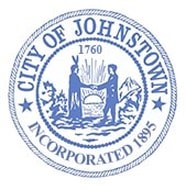 Council Chambers, City HallTuesday, February 7, 2023 @ 4:00 p.m.AGENDACALL MEETING TO ORDERAPPROVE MINUTES November 1, 2022SITE PLAN REVIEWPopeye’s Restaurant252 North Comrie Avenue, JohnstownDISCUSSIONADJOURN